JOB DESCRIPTIONJOB PURPOSE To carry out the functions of a teacher in accordance with the Teacher Standards (part one and two below) and the stated aims and objectives of the Derby Moor Community Sports College and the Faculty.Teachers make the education of their students their first concern, and are accountable for achieving the highest possible standards in work and conduct. Teachers act with honesty and integrity; have strong subject knowledge, keep their knowledge and skills as teachers up-to-date and are self-critical; forge positive professional relationships; and work with parents in the best interests of their students.REPORTING The post holder will report to the Faculty Leader or Senior Teacher for their faculty area.WORKING TIME AND CONDITIONS These will be as specified in the latest School Teachers Pay and Conditions Document. Attendance at school functions beyond the working day within the directed time budget.PART ONE: TEACHING A teacher must: 1 Set high expectations which inspire, motivate and challenge students establish a safe and stimulating environment for students, rooted in mutual respect set goals that stretch and challenge students of all backgrounds, abilities and dispositions demonstrate consistently the positive attitudes, values and behaviour which are expected of students. 2 Promote good progress and outcomes by students be accountable for students’ attainment, progress and outcomes analyse students’ data and exam performance to inform planning and intervention. plan teaching to build on students' capabilities and prior knowledge guide students to reflect on the progress they have made and their emerging needs demonstrate knowledge and understanding of how students learn and how this impacts on teaching encourage students to take a responsible and conscientious attitude to their own work and study. 3 Demonstrate good subject and curriculum knowledge have a secure knowledge of the relevant subject(s) and curriculum areas, foster and maintain students’ interest in the subject, and address misunderstandings demonstrate a critical understanding of developments in the subject and curriculum areas, and promote the value of scholarship demonstrate an understanding of and take responsibility for promoting high standards of literacy, articulacy and the correct use of standard English, whatever the teacher’s specialist subject 4 Plan and teach well-structured lessons impart knowledge and develop understanding through effective use of lesson time promote a love of learning and children’s intellectual curiosity set homework according to the School timetable and plan other out-of-class activities to consolidate and extend the knowledge and understanding students have acquired reflect systematically on the effectiveness of lessons and approaches to teaching contribute to the design and provision of an engaging curriculum within the relevant subject area(s). 5 Adapt teaching to respond to the strengths and needs of all students know when and how to differentiate appropriately, using approaches which enable students to be taught effectively have a secure understanding of how a range of factors can inhibit students’ ability to learn, and how best to overcome thesedemonstrate an awareness of the physical, social and intellectual development of children, and know how to adapt teaching to support students’ education at different stages of development have a clear understanding of the needs of all students, including those with special educational needs; those of high ability; those with English as an additional language; those with disabilities; and be able to use and evaluate distinctive teaching approaches to engage and support them. 6 Make accurate and productive use of assessment know and understand how to assess the relevant subject and curriculum areas, including statutory assessment requirements make use of formative and summative assessment to secure students’ progress use relevant data to monitor progress, set targets, and plan subsequent lessons give students regular feedback, both orally and through accurate marking within the agreed time, and encourage students to respond to the feedback. follow the School’s assessments reporting policies. 7 Manage behaviour effectively to ensure a good and safe learning environment have clear rules and routines for behaviour in classrooms, and take responsibility for promoting good and courteous behaviour both in classrooms and around the School, in accordance with the School’s behaviour for learning policy have high expectations of behaviour, and establish a framework for discipline with a range of strategies, using praise, sanctions and rewards consistently and fairly manage classes effectively, using approaches which are appropriate to students’ needs in order to involve and motivate them maintain good relationships with students, exercise appropriate authority, and act decisively when necessary. 8 Fulfil wider professional responsibilities make a positive contribution to the wider life and ethos of the School including extra-curricular develop effective professional relationships with colleagues, knowing how and when to draw on advice and specialist support deploy support staff effectively take responsibility for improving teaching through appropriate professional development, responding to advice and feedback from colleagues communicate effectively with parents with regard to students’ achievements and well-being.PART TWO: PERSONAL AND PROFESSIONAL CONDUCT A teacher is expected to demonstrate consistently high standards of personal and professional conduct. The following statements define the behaviour and attitudes which set the required standard for conduct throughout a teacher’s career. Teachers uphold public trust in the profession and maintain high standards of ethics and behaviour, within and outside School, by: treating students with dignity, building relationships rooted in mutual respect, and at all times observing proper boundaries appropriate to a teacher’s professional position having regard for the need to safeguard students’ well-being, in accordance with statutory provisions showing tolerance of and respect for the rights of others not undermining fundamental British values, including democracy, the rule of law, individual liberty and mutual respect, and tolerance of those with different faiths and beliefs ensuring that personal beliefs are not expressed in ways which exploit students’ vulnerability or might lead them to break the law. Teachers must have proper and professional regard for the ethos, policies and practices of the School in which they teach, and maintain high standards in their own attendance and punctuality. Teachers must have an understanding of, and always act within, the statutory frameworks which set out their professional duties and responsibilities.PART THREE: PERSONAL TUTOR To act as a personal tutor within the house system. To provide guidance and advice to students on educational and social matters and on their further education and future careers, including information about sources of more expert advice on specific questions; making relevant records and reports.To make records and reports on the personal and social needs of students.To communicate and consult with the parents of students.To communicate and co-operate with persons or bodies outside the school.To participate in meetings arranged for any of the purposes described above.To be responsible for the well-being and academic progress of their personal tutor group. To act as the first point of contact for parents. To monitor and improve attendance rates for the tutor group. To be responsible for the school's reward system within the tutor group. To meet regularly with the Progress Leader and House Manager, and attend house team meetings To support inter-house and extra-curricular activities as arranged by the Pastoral team. To ensure that students follow the School's uniform policy. To ensure that students follow the School's rules and policies. To set a good example in terms of dress, punctuality and attendance. PART FOUR: UPS TEACHERIn addition to the teacher standards outlined in part one, a teacher paid on the Upper Pay Scale should:Provide a role model for teaching and learning. Make a distinctive contribution to the raising of pupil standards. Take advantage of appropriate opportunities for professional development and use the outcomes effectively to improve pupils’ learning and achievement. Undertake action research or policy development which enhances practice or outcomes in the school through membership of school working parties and focus meetings. Provide coaching and mentoring to other teachers, give advice to them and demonstrate to them effective teaching practice in order to help them meet the relevant standards and develop their teaching practice. Deliver high quality CPD sessions/training. Undertake lesson observations and providing feedback and appropriate follow up support.Engage in work scrutiny. Participate in regular and frequent commitment to cross-curricular or extracurricular activities.PART FIVE: OTHERAppraisal - To participate in arrangements agreed at Derby Moor Community Sports College Trust for the appraisal of his/her performance and the development identified.Cover - Except in the case of a teacher employed wholly or mainly for the purpose of providing such cover, cover is implemented according to Rarely Cover guidance.Policies - To understand and comply with all school policies and to take all reasonable steps to ensure that Health and Safety requirements are observed, both on the school premises and elsewhere.OTHER DUTIES AND RESPONSIBILITIESCarry out other duties that the Principal may reasonably request.The job description is current at the date shown, but, in consultation with you, may be changed by the Principal to reflect or anticipate changes in the job commensurate with the grade and job title.Signed    _________________________________________ Post holder 	      ________________________________________ Date    _________________________________________ Principal    _________________________________________ Date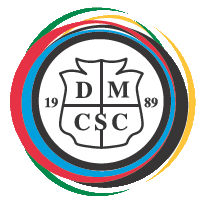 Derby Moor Community Sports CollegeTeacher MPSDate Job Description prepared/updatedMay 2017Job Description prepared byMr G Smith